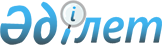 О внесении изменений и дополнений в некоторые акты Президента Республики КазахстанУказ Президента Республики Казахстан от 13 марта 2012 года № 284.
      Подлежит опубликованию в Собрании
      актов Президента и Правительства 
      Республики Казахстан
      (выписка)
      ПОСТАНОВЛЯЮ:
      1. Утвердить прилагаемые изменения и дополнения, которые вносятся в некоторые акты Президента Республики Казахстан. 
      2. Настоящий Указ вводится в действие со дня подписания.  ИЗМЕНЕНИЯ И ДОПОЛНЕНИЯ,
которые вносятся в некоторые акты
Президента Республики Казахстан
      1. В Указ Президента Республики Казахстан от 30 июня 1998 года № 3985 "Об образовании Совета иностранных инвесторов при Президенте Республики Казахстан" (САПП Республики Казахстан, 1998 г., № 18, ст. 156; 2000 г., № 17, ст. 168; 2003 г., № 45, ст. 486; 2007 г., № 14, ст. 160; 2011 г., № 30, ст. 366):
      в Положении о Совете иностранных инвесторов при Президенте Республики Казахстан, утвержденном вышеназванным Указом:
      пункт 8 изложить в следующей редакции:
      "8. Постоянными членами Совета являются по должности: Премьер-Министр Республики Казахстан, Председатель Национального Банка Республики Казахстан, Первый заместитель Премьер-Министра Республики Казахстан, заместители Премьер-Министра Республики Казахстан, заместитель Руководителя Администрации Президента Республики Казахстан, Министр иностранных дел Республики Казахстан, Министр индустрии и новых технологий Республики Казахстан, Министр финансов Республики Казахстан, Министр экономического развития и торговли Республики Казахстан и первый руководитель рабочего органа Совета.".
      2. В Указ Президента Республики Казахстан от 12 октября 2000 года № 470 "О республиканской комиссии по подготовке кадров за рубежом" (САПП Республики Казахстан, 2000 г., № 43, ст. 503; 2004 г., № 22, ст. 276; 2005 г., № 19, ст. 227; 2006 г., № 1, ст. 2; 2008 г., № 4, ст. 44; № 20, ст. 182; № 42, ст. 465; 2010 г., № 9 ст. 105):
      в составе Республиканской комиссии по подготовке кадров за рубежом (по должности), утвержденном вышеназванным Указом:
      после строки "министр здравоохранения Республики Казахстан" дополнить строкой следующего содержания:
      "Министр индустрии и новых технологий Республики Казахстан";
      строку "Министр культуры Республики Казахстан" изложить в следующей редакции:
      "Министр культуры и информации Республики Казахстан";
      строки "Заместитель Премьер-Министра Республики Казахстан - Министр индустрии и новых технологий Республики Казахстан", "Министр связи и информации Республики Казахстан" исключить.
      3. Утратил силу Указом Президента РК от 03.01.2024 № 429 (вводится в действие после дня его первого официального опубликования).


            4. В Указ Президента Республики Казахстан от 28 сентября 2001 года № 691 "Вопросы Государственной премии мира и прогресса Первого Президента Республики Казахстан - Лидера Нации" (САПП Республики Казахстан, 2001 г., № 32, ст. 421; 2002 г., № 44, ст. 436; 2003 г., № 45, ст. 487; 2004 г., № 21, ст. 266; № 51, ст. 671; 2007 г., № 24, ст. 268; 2008 г., № 42, ст. 465; 2009 г., № 27-28, ст. 234):
            в Положении о Государственной премии мира и прогресса Первого Президента Республики Казахстан - Лидера Нации, утвержденном вышеназванным Указом:
            в пункте 20 после слова "культуры" дополнить словами "и информации";
            персональный состав Комиссии по присуждению Государственной премии мира и прогресса Первого Президента Республики Казахстан - Лидера Нации, утвержденный вышеназванным Указом, изложить в новой редакции согласно приложению 1 к настоящим изменениям и дополнениям.
            5. В Указ Президента Республики Казахстан от 29 марта 2002 года № 829 "О составе Комиссии по государственным наградам при Президенте Республики Казахстан" (САПП Республики Казахстан, 2003 г., № 41, ст. 426; 2007 г., № 24, ст. 268; 2008 г., № 20, ст. 182; № 42, ст. 465; 2011 г., № 50, ст. 664):
            состав Комиссии по государственным наградам при Президенте Республики Казахстан, утвержденный вышеназванным Указом, изложить в новой редакции согласно приложению 2 к настоящим изменениям и дополнениям.
            6. В Указ Президента Республики Казахстан от 2 апреля 2002 года № 839 "Об образовании Комиссии при Президенте Республики Казахстан по вопросам борьбы с коррупцией" (САПП Республики Казахстан, 2002 г., № 10, ст. 92; № 32, ст. 339; 2003 г., № 9, ст. 92; 2004 г., № 14, ст. 171; № 51, ст. 671; 2005 г., № 43, ст. 573; 2006 г., № 35, ст. 374; 2007 г., № 3, ст. 36; № 24, ст. 268; 2008 г., № 4, ст. 43; № 20, ст. 182; № 42, ст. 465; 2009 г., № 10, ст. 48; № 27-28, ст. 234; № 59, ст. 510; 2010 г., № 50, ст. 454; 2011 г., № 2, ст. 13; № 19, ст. 229; 2011 г., № 50, ст. 664):
            подпункт 2) пункта 2 исключить;
            в Положении о Комиссии при Президенте Республики Казахстан по вопросам борьбы с коррупцией, утвержденном вышеназванным Указом:
            пункт 4 изложить в следующей редакции:
            "4. Комиссия состоит из председателя, его заместителя, секретаря и иных членов Комиссии. Возглавляет Комиссию Государственный секретарь Республики Казахстан. Заместителем председателя Комиссии является помощник Президента - Секретарь Совета Безопасности Республики Казахстан, секретарем - заведующий Отделом правоохранительной системы Администрации Президента Республики Казахстан.
            В состав Комиссии входят по должности два заместителя Руководителя Администрации Президента Республики Казахстан, Генеральный Прокурор Республики Казахстан, Председатель Комитета национальной безопасности Республики Казахстан, Председатель Счетного комитета по контролю за исполнением республиканского бюджета Республики Казахстан, Председатель Агентства Республики Казахстан по борьбе с экономической и коррупционной преступностью (финансовой полиции), Председатель Агентства Республики Казахстан по делам государственной службы, Министр внутренних дел Республики Казахстан, Министр юстиции Республики Казахстан, Министр финансов Республики Казахстан, по согласованию председатели комитета по конституционному законодательству, судебной системе и правоохранительным органам Сената Парламента Республики Казахстан, по законодательству и судебно-правовой реформе Мажилиса Парламента Республики Казахстан.
            В состав Комиссии могут входить представители неправительственных организаций и иные лица.";
            пункт 5 исключить.
            7. В Указ Президента Республики Казахстан от 19 марта 2003 года № 1042 "О Комиссии по правам человека при Президенте Республики Казахстан" (САПП Республики Казахстан, 2003 г., № 11, ст. 125; 2004 г., № 15, ст.183; 2005 г., № 21, ст. 247; 2006 г., № 20, ст.195; 2007 г., № 1, ст.1; 2008 г., № 20, ст.182; № 42, ст. 465; 2009 г., № 27-28, ст. 234; 2011 г., № 50, ст. 664):
            ввести в состав Комиссии по правам человека при Президенте Республики Казахстан, утвержденный вышеназванным Указом:
      Алиева                      - депутата Мажилиса Парламента
      Жуматая Алиевича              Республики Казахстан (по согласованию),
      Ахметова                    - секретаря Комитета по международным
      Адиля Курманжановича          отношениям, обороне и безопасности
                                    Сената Парламента Республики Казахстан
                                    (по согласованию),
      Джалмагамбетову             - депутата Сената Парламента Республики
      Светлану Жакияновну           Казахстан (по согласованию),
      Имашева                     - Министра юстиции Республики Казахстан,
      Берика Мажитовича
      Касимова                    - председателя надзорной судебной
      Акылтая Ахметжановича         коллегии по уголовным делам Верховного
                                    Суда Республики Казахстан,
      Онгарбаева                  - ректора университета "Астана" (по
      Еркина Ануаровича             согласованию),
      Шаханову                    - директора департамента образовательных
      Нурилу Жаксыбековну           грантов общественного фонда "Бота" (по
                                    согласованию);
            строку:
      "Султанов                   - председатель Комитета по международным
      Куаныш Султанович             отношениям, обороне и безопасности
                                    Сената Парламента Республики Казахстан
                                    (по согласованию)"
            изложить в следующей редакции:
      "Султанов                   - депутат Мажилиса Парламента Республики
      Куаныш Султанович             Казахстан (по согласованию),
                                    председатель Комиссии";
            вывести из состава указанной Комиссии: Джолдасбаеву Н.Ч., Нарикбаева М.С., Самакову А.Б., Смолина А.С., Турсунова С.Т., Тусупбекова Р.Т.
            8. В Указ Президента Республики Казахстан от 28 декабря 2004 года № 1509 "О некоторых вопросах Совета по управлению Национальным фондом Республики Казахстан" (САПП Республики Казахстан, 2004 г., № 51, ст. 675; 2006 г., № 41, ст. 446; 2009 г., № 26, ст. 220; № 56, ст. 467; 2011 г., № 50, ст. 664):
            в составе Совета по управлению Национальным фондом Республики Казахстан (по должности), утвержденном вышеназванным Указом:
            после строки "Председатель Национального Банка Республики Казахстан" дополнить строкой следующего содержания:
            "Заместитель Премьер - Министра Республики Казахстан".
      9. Утратил силу Указом Президента РК от 09.04.2014 № 791.
      10. В Указ Президента Республики Казахстан от 1 февраля 2006 года № 56 "О Национальной комиссии по делам женщин и семейно-демографической политике при Президенте Республики Казахстан" (САПП Республики Казахстан, 2006 г., № 5, ст. 39; 2007 г., № 12, ст. 135; 2008 г., № 27, ст. 248; 2010 г., № 10, ст. 115; 2011 г., № 50, ст. 664):
      в составе Национальной комиссии по делам женщин и семейно-демографической политике при Президенте Республики Казахстан, утвержденном вышеназванным Указом:
      строки:
      "Иксанова                   - генеральный директор АО "Агентство
      Гульнар Мустахимовна          "Хабар" (по согласованию)",
      "Курмангалиева              - ответственный секретарь Министерства
      Жанна Дулатовна               культуры Республики Казахстан",
      "Мустафина                  - аким района Сарыарка города Астаны",
      Сабила Сапаровна
      "Туткушев                   - председатель Совета директоров АО
      Бексултан Серикпаевич         "Республиканский диагностический центр"
                                     (по согласованию)",
      "Шаукенова                  - заместитель директора Казахстанского
      Зарема Каукеновна             института стратегических исследований
                                    при Президенте Республики Казахстан"
            изложить соответственно в следующей редакции:
      "Иксанова                   - депутат Мажилиса Парламента Республики
      Гульнар Мустахимовна          Казахстан (по согласованию)",
      "Курмангалиева              - ответственный секретарь Министерства
      Жанна Дулатовна               культуры и информации Республики
                                    Казахстан",
      "Мустафина                  - аким района Есиль города Астаны",
      Сабила Сапаровна
      "Туткушев                   - генеральный менеджер департамента
      Бексултан Серикпаевич         интегрированной академической системы
                                    здравоохранения "Назарбаев 
                                    Университета" (по согласованию)",
      "Шаукенова                  - директор института философии и
      Зарема Каукеновна             политологии Комитета науки
                                    Министерства образования и науки
                                    Республики Казахстан (по
                                    согласованию)".
            11. В Указ Президента Республики Казахстан от 5 июля 2006 года № 140 "О Комиссии по вопросам помилования при Президенте Республики Казахстан" (САПП Республики Казахстан, 2006 г., № 25, ст. 254; 2007 г., № 11, ст. 119; 2007 г., № 44, ст. 515; 2008 г., № 20, ст. 182; № 42 ст. 465; 2009 г., № 27-28 ст. 234):
            ввести в состав Комиссии по вопросам помилования при Президенте Республики Казахстан, утвержденный вышеназванным Указом: 
      Жумабекова                  - депутата Мажилиса Парламента
      Оналсына Исламовича           Республики Казахстан (по согласованию);
      строку "В состав Комиссии входят по должности заместитель Генерального прокурора по надзору за законностью исполнения наказаний и реабилитации граждан и председатель Комитета уголовно-исполнительной системы Министерства юстиции либо его заместители." изложить в следующей редакции:
      "В состав Комиссии входят по должности заместитель Генерального Прокурора и председатель Комитета уголовно-исполнительной системы Министерства внутренних дел, а в случае отсутствия Председателя Комитета уголовно-исполнительной системы Министерства внутренних дел Республики Казахстан - один из его заместителей.";
      вывести из состава указанной Комиссии Чиркалина И.Ф.
      12. В Указ Президента Республики Казахстан от 9 октября 2006 года № 194 "О конкурсе на соискание премии Президента Республики Казахстан "Алтын сапа" и республиканском конкурсе-выставке "Лучший товар Казахстана" (САПП Республики Казахстан, 2006 г., № 38, ст. 418; 2007 г., № 24, ст. 267; № 42, ст. 476; 2008 г., № 42, ст. 464; 2009 г., № 33, ст. 307; 2010 г., № 39, ст. 335):
      в составе Комиссии по присуждению званий лауреатов премии Президента Республик Казахстан "Алтын сапа" и званий дипломантов республиканского конкурса-выставки "Лучший товар Казахстана", образованной вышеназванным Указом:
      строку:
      "председатель Комитета по техническому регулированию и - секретарь" метрологии Министерства индустрии и новых технологий Республики Казахстан изложить в следующей редакции:
      "председатель Комитета технического регулирования и - секретарь"; метрологии Министерства индустрии и новых технологий Республики Казахстан
      строку "Министр культуры Республики Казахстан" изложить в следующей редакции:
      "Министр культуры и информации Республики Казахстан";
      строку "Министр связи и информации Республики Казахстан" исключить.
      13. В Указ Президента Республики Казахстан от 10 октября 2006 года № 198 "О Комиссии по вопросам гражданства при Президенте Республики Казахстан" (САПП Республики Казахстан, 2006 г., № 38, ст. 421; 2007 г., № 11, ст. 119; № 24, ст. 268; 2008 г., № 4, ст. 43; № 20, ст. 182; № 42, ст. 465; 2009 г., № 59, ст. 510; 2010 г., № 50, ст. 454; 2011 г., № 37, ст. 444):
      в Положении о Комиссии по вопросам гражданства при Президенте Республики Казахстан, утвержденном вышеназванным Указом:
      пункт 8 изложить в следующей редакции:
      "8. Комиссия состоит из председателя, его заместителя, секретаря и иных членов комиссии. Возглавляет Комиссию Государственный секретарь Республики Казахстан. Заместителем Председателя Комиссии является заместитель Руководителя Администрации Президента Республики Казахстан, секретарем - заведующий Государственно-правовым отделом Администрации Президента Республики Казахстан.
      В состав Комиссии входят по должности Председатель Комитета национальной безопасности Республики Казахстан, Министр иностранных дел, Министр внутренних дел, Министр юстиции, Министр труда и социальной защиты населения Республики Казахстан, председатель Комитета по охране прав детей Министерства образования и науки Республики Казахстан.
      В состав Комиссии могут входить депутаты Парламента Республики Казахстан, представители неправительственных организаций и иные лица.";
      состав Комиссии по вопросам гражданства при Президенте Республики Казахстан, утвержденный вышеназванным Указом, изложить в новой редакции согласно приложению 3 к настоящим изменениям и дополнениям.
      14. Утратил силу Указом Президента РК от 03.01.2024 № 429 (вводится в действие после дня его первого официального опубликования).


      15. В Указ Президента Республики Казахстан от 13 апреля 2007 года № 314 "О мерах по модернизации экономики Республики Казахстан" (САПП Республики Казахстан, 2007 г., № 11, ст. 120; № 38, ст. 430; 2008 г., № 24, ст. 226; № 42, ст. 465; 2009 г., № 10, ст. 49; № 27-28, ст. 234; № 29, ст. 249; 2010 г., № 50, ст. 453):
      персональный состав Государственной комиссии по вопросам модернизации экономики Республики Казахстан, утвержденный вышеназванным Указом, изложить в новой редакции согласно приложению 5 к настоящим изменениям и дополнениям.
      16. Утратил силу Указом Президента РК от 21.01.2015 № 993(вводится в действие с 01.01.2015).
      17. Утратил силу Указом Президента РК от 20.10.2017 № 568.


      18. В Указ Президента Республики Казахстан от 23 января 2008 года № 523 "О конкурсе по социальной ответственности бизнеса "Парыз" (САПП Республики Казахстан, 2008 г., № 3, ст. 36; № 38, ст. 405; № 43, ст. 481; 2009 г., № 27-28, ст. 234; № 33, ст. 309; 2010 г., № 45, ст. 402; 2011 г., № 47, ст. 630):
      в должностном составе Комиссии по присуждению званий лауреатов конкурса по социальной ответственности бизнеса "Парыз", утвержденном вышеназванным Указом:
      строку "Министр культуры Республики Казахстан" изложить в следующей редакции:
      "Министр культуры и информации Республики Казахстан".
      19. В Указ Президента Республики Казахстан от 1 июля 2008 года № 625 "О создании Совета по молодежной политике при Президенте Республики Казахстан" (САПП Республики Казахстан, 2008 г., № 32, ст. 332; № 42, ст. 465; 2009 г., № 27-28, ст. 234; 2011 г., № 50, ст. 664):
      в Положении о Совете по молодежной политике при Президенте Республики Казахстан, утвержденном вышеназванным Указом:
      в пункте 6 слова "Персональный состав" заменить словом "Состав";
      ввести в состав Совета по молодежной политике при Президенте Республики Казахстан, утвержденный вышеназванным Указом:
      Абая                        - заведующего сектором Отдела внутренней
      Айдына Муратовича             политики Администрации Президента
                                    Республики Казахстан, секретарем
                                    Совета,
      Бегентаева                  - депутата Мажилиса Парламента
      Мейрама                       Республики Казахстан (по согласованию),
      Мухаметрахимовича
      Болдурукову                 - председателя Республиканского
      Назиру Болатовну              общественного объединения "Единая
                                    детско-юношеская организации "Жас
                                    Ұлан" (по согласованию);
            строки:
      "Абдрахимов                 - Руководитель Канцелярии Премьер-
      Габидулла Рахматуллаевич      Министра Республики Казахстан,
                                    председатель",
      "Орсариев                   - ректор Академии государственного
      Арын Амангельдиевич           управления при Президенте Республики
                                    Казахстан",
      "Суентаев                   - директор департамента корпоративного
      Дамир Серкбаевич              развития АО "Фонд развития
                                    предпринимательства "Даму" (по
                                    согласованию)",
      "Сыздыкова                  - депутат Мажилиса Парламента Республики
      Бахыт Ахметовна               Казахстан (по согласованию)"
            изложить соответственно в следующей редакции:
      "Абдрахимов                 - Председатель Агентства Республики
      Габидулла Рахматуллаевич      Казахстан по защите конкуренции
                                    (Антимонопольного агентства)",
      "Орсариев                   - председатель Совета объединения
      Арын Амангельдиевич           юридических лиц в форме Ассоциации
                                    "Конгресс молодежи Казахстана",
                                    заместитель акима Павлодарской
                                    области",
      "Суентаев                   - управляющий директор АО НК "Казахстан
      Дамир Серкбаевич              Инжиниринг" (по согласованию)",
      "Сыздыкова                  - председатель Республиканского
      Бахыт Ахметовна               общественного объединения
                                    "Молодежный Мажилис" (по 
                                    согласованию)";
            строку "В состав Совета входят по должности ответственные секретари министерств культуры, образования и науки, охраны окружающей среды, труда и социальной защиты населения, туризма и спорта, экономического развития и торговли, заведующий сектором Отдела внутренней политики Администрации Президента Республики Казахстан, председатель Комитета информации и архивов Министерства связи и информации Республики Казахстан, директор департамента молодежной политики Министерства образования и науки Республики Казахстан." изложить в следующей редакции:
            "В состав Совета входят по должности ответственные секретари агентств по делам спорта и физической культуры, по статистике, министерств образования и науки, здравоохранения, труда и социальной защиты населения, охраны окружающей среды, культуры и информации, экономического развития и торговли, директор департамента молодежной политики Министерства образования и науки Республики Казахстан.".
      20. Утратил силу Указом Президента РК от 03.02.2016 № 188.
      22. Утратил силу Указом Президента РК от 18.12.2019 № 220 (вводится в действие с 01.01.2020).

      23. Утратил силу Указом Президента РК от 29.01.2024 № 442.


            24. В Указ Президента Республики Казахстан от 30 сентября 2011 года № 155 "О ведомственных наградах некоторых государственных органов, непосредственно подчиненных и подотчетных Президенту Республики Казахстан, правоохранительных органов, судов, Вооруженных Сил, других войск и воинских формирований" следующие изменения:
            Состав Геральдической комиссии по ведомственным наградам, утвержденный вышеназванным Указом, изложить в новой редакции согласно  приложению 10 к настоящим изменениям и дополнениям;
            в Положении о Геральдической комиссии по ведомственным наградам, утвержденном вышеназванным Указом:
            пункт 5 изложить в следующей редакции:
            "5. Комиссия состоит из председателя, заместителей председателя, секретаря и иных членов комиссии.";
            в пункте 6 слова "Персональный состав" заменить словом "Состав".
      25. Утратил силу Указом Президента РК от 29.08.2016 № 312.
      26. Утратил силу Указом Президента РК от 29.08.2016 № 312.
      28. В распоряжение Президента Республики Казахстан от 19 февраля 2002 года № 303 "Об образовании Совета по правовой политике при Президенте Республики Казахстан" (САПП Республики Казахстан, 2002 г., № 6, ст. 44; № 39, ст. 396; 2003 г., № 18, ст. 180; 2004 г., № 4, ст. 50; № 51, ст. 671; 2005 г., № 44, ст. 578; 2006 г., № 7, ст. 51; 2007 г., № 5, ст. 62; № 26, ст. 299; № 35, ст. 389; № 44, ст. 515; 2008 г., № 20, ст. 182; № 42, ст. 465; № 49, ст. 555; 2009 г., № 27-28, ст. 234; № 59, ст. 510; 2010 г., № 50, ст. 454; 2011 г., № 37, ст. 444):
      ввести в персональный состав Совета по правовой политике при Президенте Республики Казахстан, утвержденный вышеназванным распоряжением:
      Акылбая                     - председателя Комитета по
      Серика Байсеитулы             конституционному законодательству,
                                    судебной системе и правоохранительным
                                    органам Сената Парламента Республики
                                    Казахстан (по согласованию),
      Полторабатько               - депутата Сената Парламента Республики
      Людмилу Григорьевну           Казахстан (по согласованию),
      Каудырова                   - директора научно-исследовательского
      Толеша Ерденовича             института гражданско-правовых
                                    исследований Казахского
                                    гуманитарно-юридического университета,
                                    доктора юридических наук (по
                                    согласованию),
      Мамонтова                   - судью Верховного Суда Республики
      Николая Ивановича             Казахстан;
            строки:
      "Имашев                     - председатель Комитета по
      Берик Мажитович               законодательству и правовым вопросам
                                    Сената Парламента Республики
                                    Казахстан",
      "Тусупбеков                 - Министр юстиции Республики Казахстан"
      Рашид Толеутаевич
            изложить соответственно в следующей редакции:
      "Имашев                     - Министр юстиции Республики Казахстан",
      Берик Мажитович
      "Тусупбеков                 - Председатель Агентства Республики
      Рашид Толеутаевич             Казахстан по борьбе с экономической и
                                    коррупционной преступностью
                                    (финансовой полиции)";
            вывести из состава указанного Совета: Баишева Ж.Н., Байдельдинова Д.Л., Джолдасбаеву Н.Ч., Кожамжарова К.П., Сулейменова М.К.;
            в Положении о Совете по правовой политике при Президенте Республики Казахстан, утвержденном вышеназванным распоряжением:
            часть третью главы 4 изложить в следующей редакции:
            "Решения по каждому вопросу повестки дня заседания принимаются после их обсуждения, если по ним у членов Совета, участвующих в заседании, либо приглашенных лиц отсутствуют возражения. В случае несогласия с принятым решением член Совета вправе выразить свое особое мнение.".
            29. В распоряжение Президента Республики Казахстан от 23 декабря 2009 года № 386 "О некоторых вопросах межведомственных комиссий и инспекции Совета Безопасности Республики Казахстан" (САПП Республики Казахстан, 2011 г., № 48, ст. 646):
            в должностном составе межведомственной комиссии Совета Безопасности Республики Казахстан по информационному обеспечению Президента Республики Казахстан, утвержденном вышеназванным распоряжением:
            строку "вице-министр внутренних дел" изложить в следующей редакции:
            "заместитель Министра внутренних дел";
            после строки "вице-министр внутренних дел" дополнить строкой следующего содержания:
            "вице-министр транспорта и коммуникаций";
            строку "заместитель Министра связи и информации" изложить в следующей редакции:
            "вице-министр культуры и информации". ПЕРСОНАЛЬНЫЙ СОСТАВ
Комиссии по присуждению Государственной премии мира и прогресса
Первого Президента Республики Казахстан - Лидера Нации
      Кул-Мухаммед                - Государственный секретарь Республики
      Мухтар Абрарулы               Казахстан, председатель
      Майлыбаев                   - заместитель Руководителя Администрации
      Баглан Асаубаевич             Президента Республики Казахстан,
                                    заместитель председателя
      Кошанов                     - Руководитель Канцелярии Премьер-
      Ерлан Жаканович               Министра Республики Казахстан,
                                    заместитель председателя
      Курмангалиева               - ответственный секретарь Министерства
      Жанна Дулатовна               культуры и информации Республики
                                    Казахстан, секретарь
      члены Комиссии:
      Абайдильдин                 - председатель Комитета по экономическому
      Талгатбек Жамшитович          развитию и предпринимательству Сената
                                    Парламента Республики Казахстан (по
                                    согласованию)
      Бижанов                     - председатель Комитета по социально-
      Ахан Хусаинович               культурному развитию Сената Парламента
                                    Республики Казахстан (по согласованию)
      Гундарев                    - писатель (по согласованию)
      Владимир Романович
      Дьяченко                    - заместитель Председателя Мажилиса
      Сергей Александрович          Парламента Республики Казахстан (по
                                    согласованию)
      Жумагулов                   - Министр образования и науки Республики
      Бакытжан Турсынович           Казахстан
      Казыханов                   - Министр иностранных дел Республики
      Ержан Хозеевич                Казахстан
      Мусаходжаева                - ректор Казахского национального
      Айман Кожабековна             университета искусств (по согласованию)
      Назарбаева                  - председатель Комитета по социально-
      Дарига Нурсултановна          культурному развитию Мажилиса
                                    Парламента Республики Казахстан (по
                                    согласованию)
      Оразалин                    - председатель правления Союза писателей
      Нурлан Мыркасымович           Казахстана (по согласованию) СОСТАВ
Комиссии по государственным наградам при Президенте
Республики Казахстан
      Дьяченко                    - заместитель Председателя Мажилиса
      Сергей Александрович          Парламента Республики Казахстан,
                                    председатель Комиссии (по согласованию)
      Касымбеков                  - начальник Канцелярии Президента
      Махмуд Базаркулович           Республики Казахстан, заместитель
                                    председателя Комиссии
      Коломийцев                  - заместитель начальника Канцелярии
      Владимир Иванович             Президента Республики Казахстан,
                                    секретарь Комиссии
      члены Комиссии:
      Пя                          - генеральный директор
      Юрий Владимирович             Кардиохирургического центра г. Астаны
                                    (по согласованию)
      Сулейменов                  - депутат Сената Парламента Республики
      Нурлан Ильясович              Казахстан (по согласованию)
      Хахазов                     - член "Ассоциации дунганских
      Шакир Хусаинович              этнокультурных центров" (по
                                    согласованию)
      В состав Комиссии входят по должности Министр обороны, Министр образования и науки, Министр культуры и информации Республики Казахстан СОСТАВ
Комиссии по вопросам гражданства при Президенте
Республики Казахстан
      Государственный секретарь                        - председатель
      Республики Казахстан
      заместитель Руководителя Администрации           - заместитель
      Президента Республики Казахстан                    председателя
      заведующий Государственно-правовым               - секретарь
      отделом Администрации Президента
      Республики Казахстан
      члены Комиссии:
      Акылбай                     - председатель Комитета по
      Серик Байсеитулы              конституционному законодательству,
                                    судебной системе и правоохранительным
                                    органам Сената Парламента Республики
                                    Казахстан (по согласованию)
      Жарасов                     - депутат Мажилиса Парламента Республики
      Жанат Абдоллаулы              Казахстан (по согласованию)
            В состав Комиссии входят по должности Председатель Комитета национальной безопасности, Министр иностранных дел, Министр внутренних дел, Министр юстиции, Министр труда и социальной защиты населения Республики Казахстан, председатель Комитета по охране прав детей Министерства образования и науки Республики Казахстан СОСТАВ
межведомственной комиссии по проведению
административной реформы
      Премьер-Министр Республики Казахстан             - председатель
      Первый заместитель Премьер-Министра              - заместитель
      Республики Казахстан                               председателя
      ответственный секретарь Министерства             - секретарь
      экономического развития и торговли
      Республики Казахстан
      члены Комиссии:
      Заместитель Премьер-Министра           - Келимбетов
      Республики Казахстан                     Кайрат Нематович
      Заместитель Премьер-Министра           - Орынбаев
      Республики Казахстан                     Ербол Турмаханович
      заместитель Руководителя               - Донаков
      Администрации Президента Республики      Талгат Советбекович
      Казахстан
      заместитель Руководителя               - Султанов
      Администрации Президента                 Бахыт Турлыханович
      Республики Казахстан
      помощник Президента                    - Тажин
      Секретарь Совета Безопасности            Марат Муханбетказиевич
      Республики Казахстан
      Председатель Счетного комитета по контролю за исполнением республиканского бюджета
      Председатель Агентства Республики Казахстан по делам государственной службы
      Министр сельского хозяйства Республики Казахстан
      Министр юстиции Республики Казахстан
      Министр образования и науки Республики Казахстан
      Министр здравоохранения Республики Казахстан
      Министр труда и социальной защиты населения Республики Казахстан
      Министр индустрии и новых технологий Республики Казахстан
      Министр транспорта и коммуникаций Республики Казахстан
      Министр финансов Республики Казахстан
      Министр нефти и газа Республики Казахстан
      Министр экономического развития и торговли Республики Казахстан
      аким города Астаны
      Руководитель Канцелярии Премьер-Министра Республики Казахстан ПЕРСОНАЛЬНЫЙ СОСТАВ
Государственной комиссии по вопросам модернизации экономики
Республики Казахстан
      Масимов                     - Премьер-Министр Республики Казахстан,
      Карим Кажимканович            председатель
      Ахметов                     - Первый заместитель Премьер-Министра
      Серик Ныгметович              Республики Казахстан, заместитель
                                    председателя
      члены Комиссии:
      Жамишев                     - Министр финансов Республики Казахстан
      Болат Бидахметович
      Исекешев                    - Министр индустрии и новых технологий
      Асет Орентаевич               Республики Казахстан
      Келимбетов                  - Заместитель Премьер-Министра
      Кайрат Нематович              Республики Казахстан
      Мирчев Александр            - член совета директоров акционерного
                                    общества "Фонд национального
                                    благосостояния "Самрук-Казына"
                                    (по согласованию)
      Султанов                    - заместитель Руководителя Администрации
      Бахыт Турлыханович            Президента Республики Казахстан
      Шукеев                      - председатель правления акционерного
      Умирзак Естаевич              общества "Фонд национального
                                    благосостояния "Самрук-Казына"
                                    (по согласованию)
      Сноска. Приложение 6 утратило силу Указом Президента РК от 21.01.2015 № 993(вводится в действие с 01.01.2015).
      Сноска. Приложение 7 утратило силу Указом Президента РК от 21.01.2015 № 993(вводится в действие с 01.01.2015). СОСТАВ
Архитектурного совета столицы при Президенте
Республики Казахстан
      Сноска. Приложение 8 утратило силу Указом Президента РК от 20.10.2017 № 568. СОСТАВ
Геральдической комиссии по ведомственным наградам
      Государственный секретарь Республики             - председатель
      Казахстан
      заместитель Руководителя Администрации           - заместитель
      Президента Республики Казахстан                    председателя
      Председатель Агентства Республики                - заместитель
      Казахстан по делам государственной службы          председателя
      заведующий Отделом внутренней политики           - секретарь
      Администрации Президента Республики Казахстан
      члены Комиссии:
      Алиев Жуматай               - депутат Мажилиса Парламента Республики
                                    Казахстан (по согласованию)
      Алин                        - художник-дизайнер (по согласованию)
      Мендыбай Койшибаевич
      Есим Гарифолла              - депутат Сената Парламента Республики
                                    Казахстан (по согласованию)
      Муратаев                    - искусствовед, профессор
      Курман Калиевич               (по согласованию)
      Омирбеков                   - председатель Союза художников
      Байтурсын Есжанович           Республики Казахстан (по согласованию)
      Рыбаков                     - главный технолог Республиканского
      Александр Вячеславович        государственного предприятия на праве
                                    хозяйственного ведения "Казахстанский
                                    монетный двор Национального Банка
                                    Республики Казахстан" (по согласованию)
      В состав Комиссии входят по должности Руководитель Канцелярии Премьер-Министра Республики Казахстан, Министр культуры и информации Республики Казахстан
					© 2012. РГП на ПХВ «Институт законодательства и правовой информации Республики Казахстан» Министерства юстиции Республики Казахстан
				
      ПрезидентРеспублики Казахстан

Н. Назарбаев
УТВЕРЖДЕНЫ
Указом Президента
Республики Казахстан
от 13 марта 2012 года № 284ПРИЛОЖЕНИЕ 1
к Изменениям и дополнениям,
которые вносятся в некоторые
акты Президента Республики
Казахстан, утвержденным Указом
Президента Республики Казахстан
от 13 марта 2012 года № 284
УТВЕРЖДЕН
Указом Президента
Республики Казахстан
от 28 сентября 2001 года № 691ПРИЛОЖЕНИЕ 2
к Изменениям и дополнениям,
которые вносятся в некоторые
акты Президента Республики
Казахстан, утвержденным Указом
Президента Республики Казахстан
от 13 марта 2012 года № 284
УТВЕРЖДЕН
Указом Президента
Республики Казахстан
от 29 марта 2002 года № 829ПРИЛОЖЕНИЕ 3
к Изменениям и дополнениям,
которые вносятся в некоторые
акты Президента Республики
Казахстан, утвержденным Указом
Президента Республики Казахстан
от 13 марта 2012 года № 284 
ПРИЛОЖЕНИЕ 2
УТВЕРЖДЕН
Указом Президента
Республики Казахстан
от 10 октября 2006 года № 198ПРИЛОЖЕНИЕ 4
к Изменениям и дополнениям,
которые вносятся в некоторые
акты Президента Республики
Казахстан, утвержденным Указом
Президента Республики Казахстан
от 13 марта 2012 года № 284
ПРИЛОЖЕНИЕ
к Указу Президента
Республики Казахстан
от 13 января 2007 года № 273ПРИЛОЖЕНИЕ 5
к Изменениям и дополнениям,
которые вносятся в некоторые
акты Президента Республики
Казахстан, утвержденным Указом
Президента Республики Казахстан
от 13 марта 2012 года № 284
УТВЕРЖДЕН
Указом Президента
Республики Казахстан
от 13 апреля 2007 года № 314ПРИЛОЖЕНИЕ 6
к Изменениям и дополнениям,
которые вносятся в некоторые
акты Президента Республики
Казахстан, утвержденным Указом
Президента Республики Казахстан
от 13 марта 2012 года № 284ПРИЛОЖЕНИЕ 7
к Изменениям и дополнениям,
которые вносятся в некоторые
акты Президента Республики
Казахстан, утвержденным Указом
Президента Республики Казахстан
от 13 марта 2012 года № 284
УТВЕРЖДЕН
Указом Президента
Республики Казахстан
от 13 августа 2007 года № 381ПРИЛОЖЕНИЕ 8
к Изменениям и дополнениям,
которые вносятся в некоторые
акты Президента Республики
Казахстан, утвержденным Указом
Президента Республики Казахстан
от 13 марта 2012 года № 284
УТВЕРЖДЕН
Указом Президента
Республики Казахстан
от 12 ноября 2007 года № 434ПРИЛОЖЕНИЕ 10
к Изменениям и дополнениям,
которые вносятся в некоторые
акты Президента Республики
Казахстан, утвержденным Указом
Президента Республики Казахстан
от 13 марта 2012 года № 284
ПРИЛОЖЕНИЕ 1
к Указу Президента
Республики Казахстан
от 30 сентября 2011 года № 155